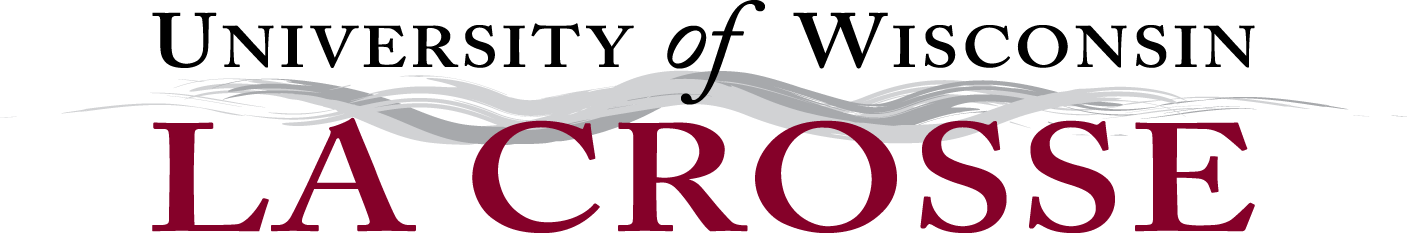 Animal Welfare Concern FormThe University recognizes that it is a privilege to use animals in research and welcomes any information which would aid our efforts to assure the humane care of research and teaching animals used at the University of Wisconsin – La Crosse.Any person who witnesses any mistreatment of animals or violation of approved protocols or animal welfare regulations is encouraged to report their concerns.  No adverse action will be taken against anyone making a report.Federal Law protects the identity of a “Whistleblower”------------------------------------------------------------------------------------------------------------------------------- Date of request:___________  Building:_________________  Room #:____________ Specie:_____________________  Date and time of observation:_______________________________________________  Conditions observed:______________________________________________________ ________________________________________________________________________ ________________________________________________________________________________________________________________________________________________________________________________________________________________________________________________________________________________________________  Other details if known:    Protocol #___________    Animal #________________Place completed form in Brad Aden’s  inbox or send to Dr. Greg Sandland, IACUC Chair at:  2032 Cowley Hall, BiologyFor additional Information regarding this form or process, please contact Dr. Greg Sandland, IACUC Chair at 608.785.6982 or IACUC@uwlax.edu